COSA  HO IMPARATO?Nome Cognome …………………………………………     Classe ………………………………      Data …………………………………..1) Risolvi il seguente calcolo, inserendo ogni passaggio nell’immagine in giallo.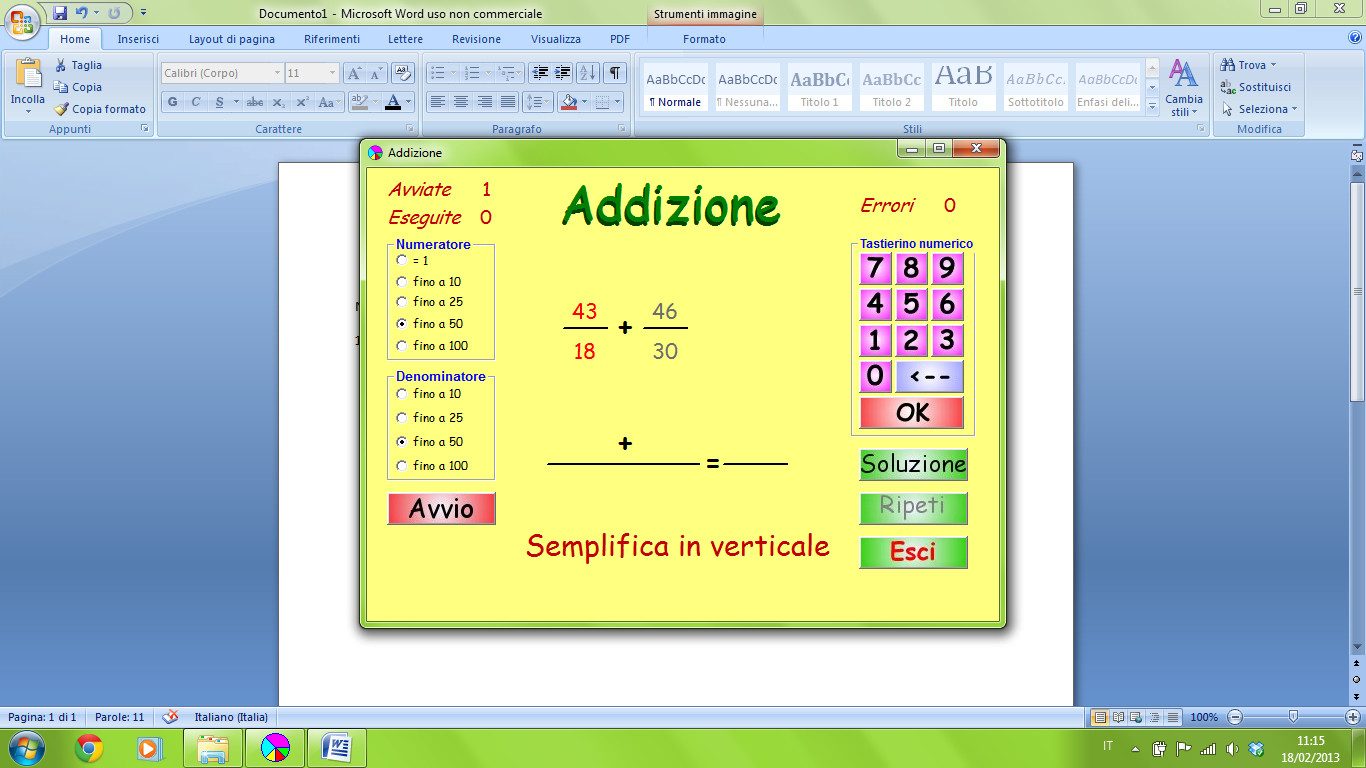 2) Il calcolo a sinistra è corretto? ……………………………………… . Se è sbagliato prova a rifarlo a destra.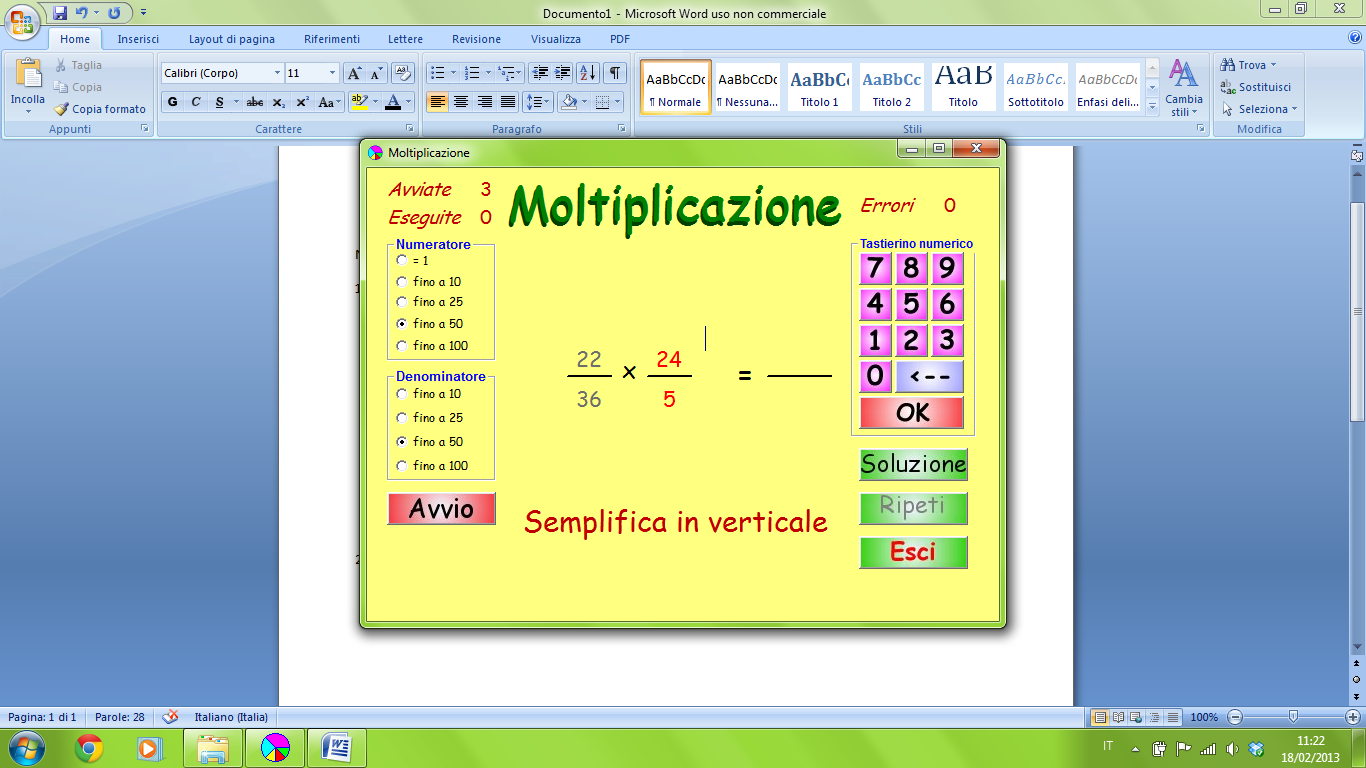 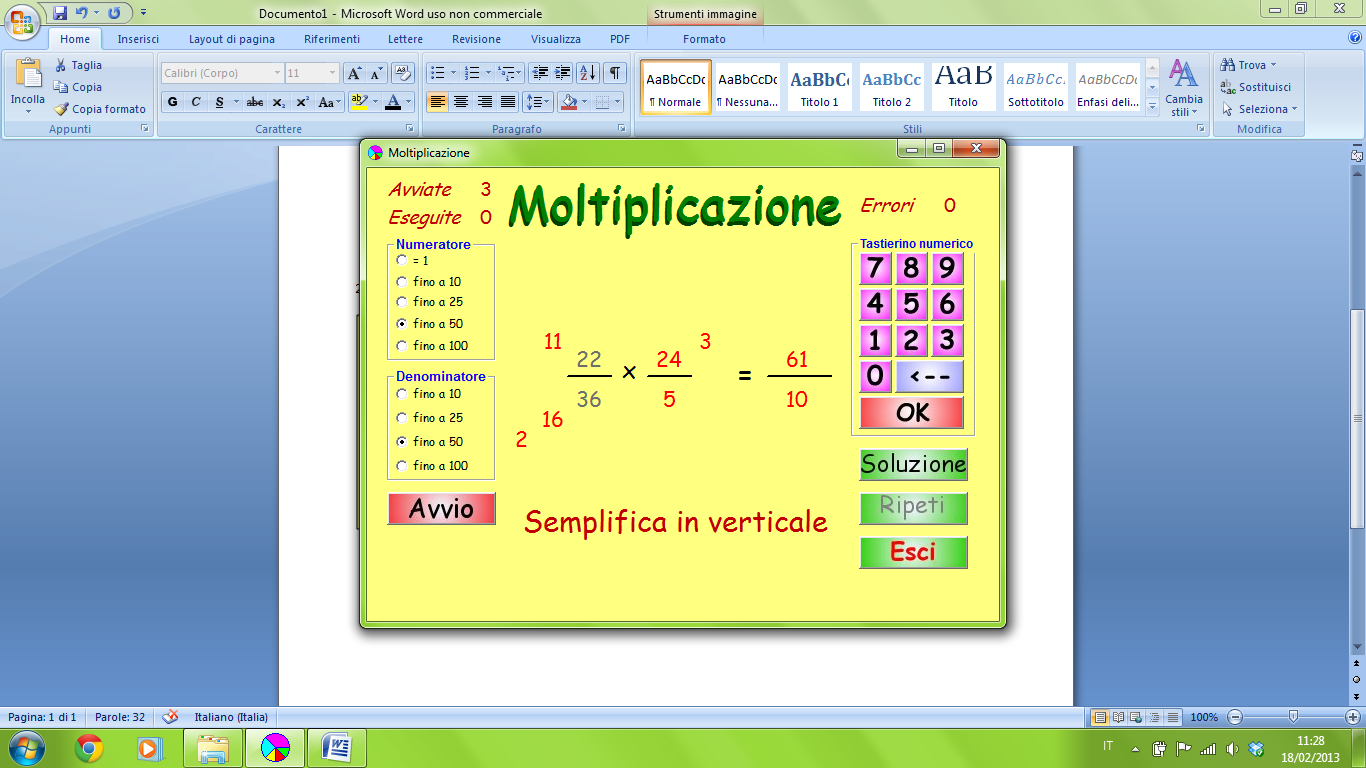 3) Il calcolo a sinistra è corretto? ……………………………………… . Se è sbagliato prova a rifarlo a destra.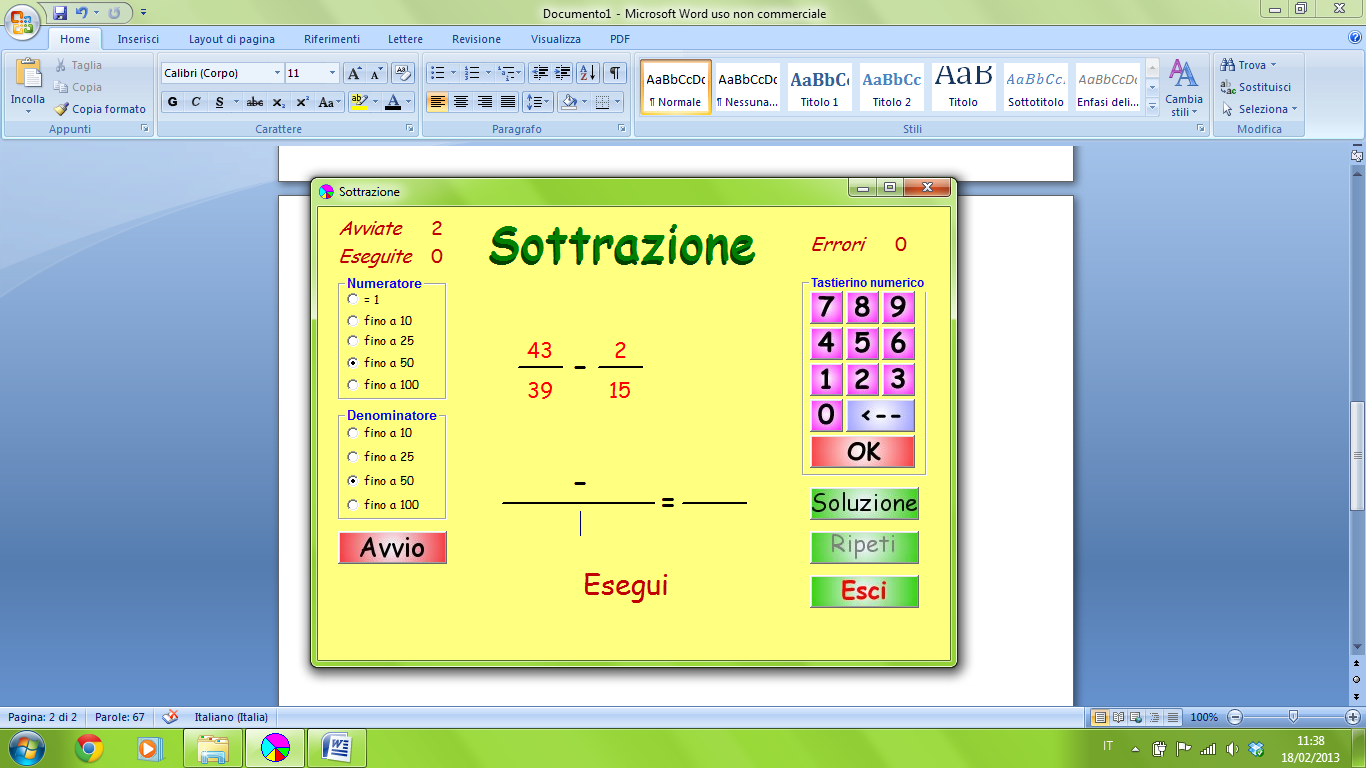 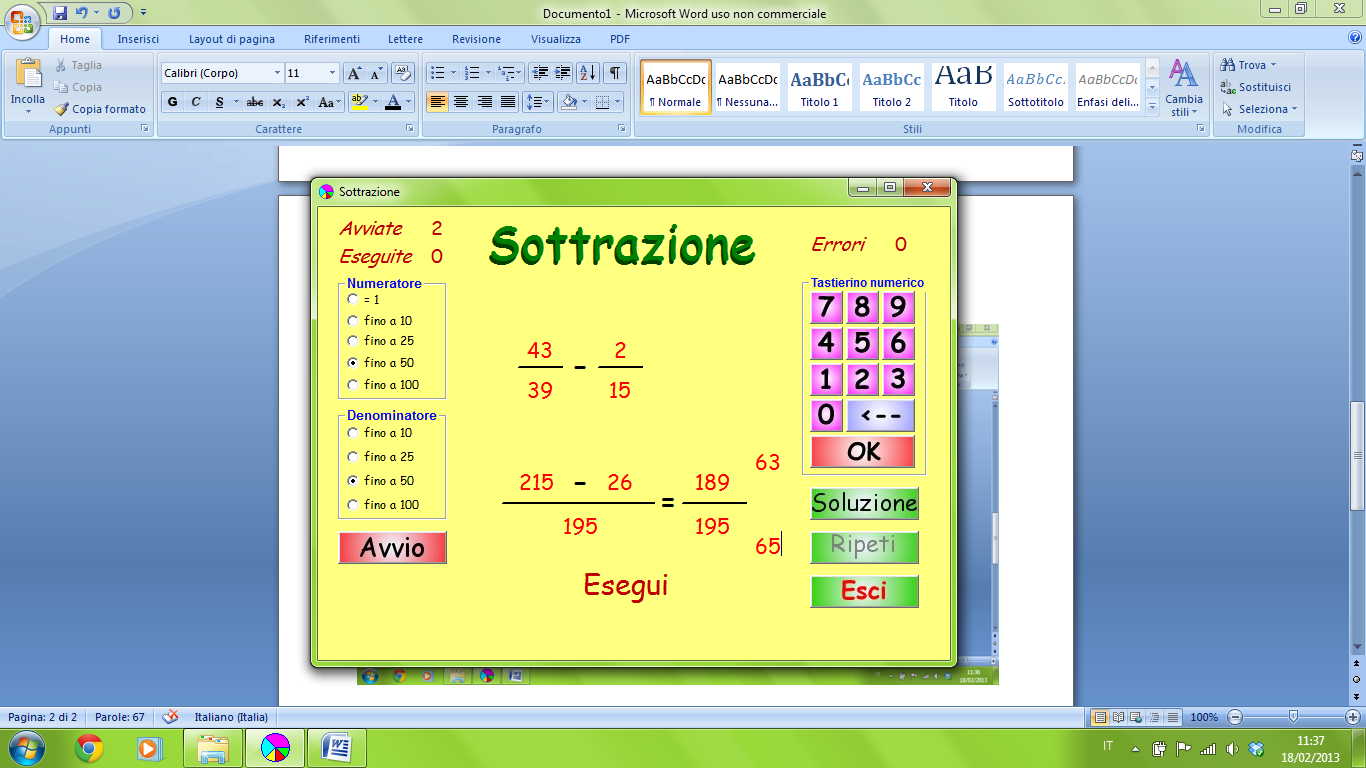 4) Crea il tuo calcolo, inserendo a piacere i numeri mancanti nel riquadro azzurro e poi risolvilo inserendo ogni passaggio nell’immagine in giallo.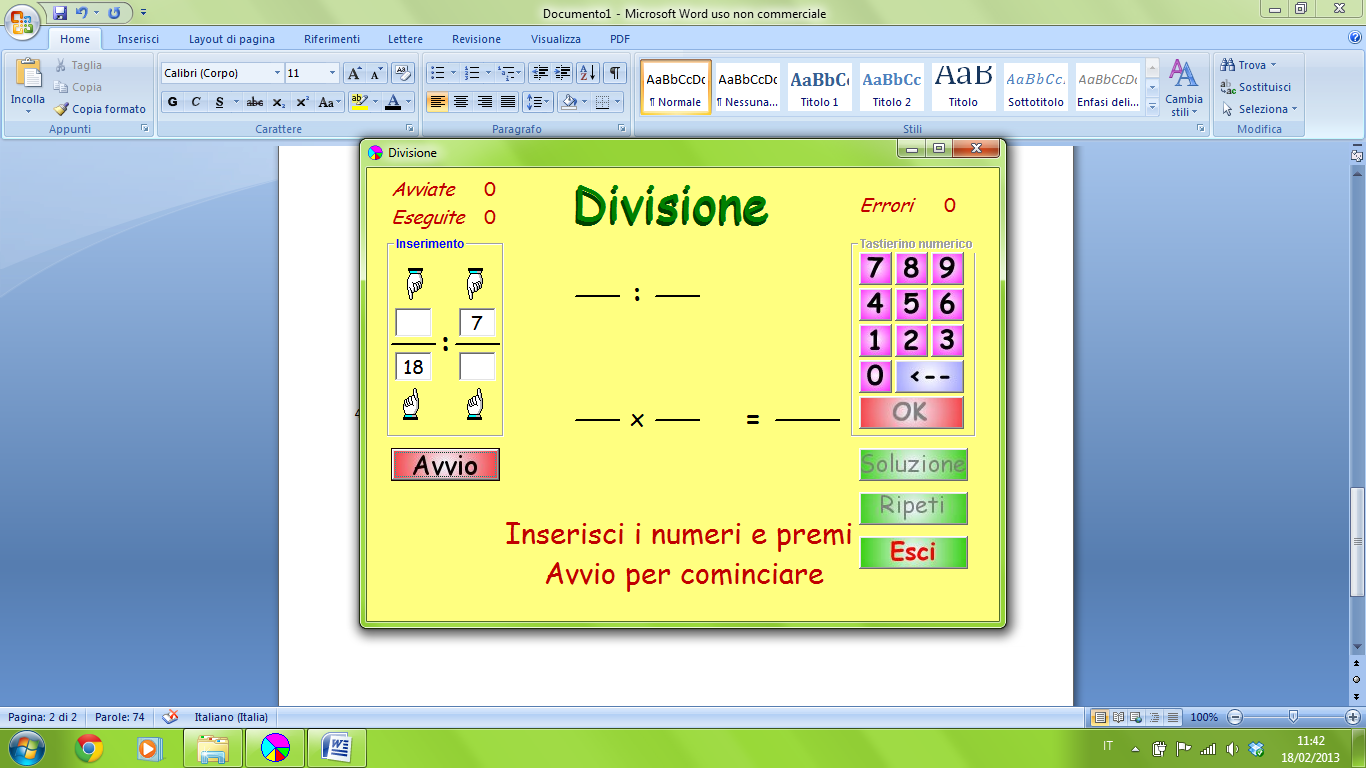 